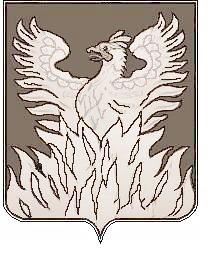 Администрациягородского поселения ВоскресенскВоскресенского муниципального районаМосковской областиП О С Т А Н О В Л Е Н И Еот 27.10.2017 №  203В соответствии с Федеральным законом от 06.10.2003 г. № 131 -ФЗ "Об общих принципах организации местного самоуправления в Российской Федерации", с Постановлением Правительства Российской Федерации от 10.02.2017 № 169 « Об утверждении Правил предоставления и распределения субсидий из федерального бюджета бюджетам субъектов Российской Федерации на поддержку государственных программ субъектов Российской Федерации и муниципальных программ формирования современной городской среды» ПОСТАНОВЛЯЮ:	          1.Утвердить состав муниципальной общественной комиссии по реализации муниципальной программы городского поселения Воскресенск «Формирование современной городской среды на 2018-2022 годы». (Приложение №1).2. Утвердить Положение о муниципальной общественной комиссии по реализации муниципальной программы «Формирование современной городской среды на 2018-2022 годы». (Приложение №2).3. Заместителю начальника управления по социальной политике – начальнику организационного отдела управления по социальной политике Москалевой Е.Е. обеспечить размещение (опубликование) постановления на Официальном сайте Городского поселения Воскресенск, в соответствии с Уставом муниципального образования «Городское поселение Воскресенск» Воскресенского муниципального района Московской области.   4. Контроль за исполнением настоящего постановления оставляю за собой.Руководитель администрациигородского поселения Воскресенск                                                                 В.В.КопченовПриложение № 1к постановлению администрациигородского поселения Воскресенскот 27.10. 2017 г. № 203Состав Муниципальной общественной комиссии по реализации муниципальной программы городского поселения Воскресенск «Формирование современной городской среды на 2018-2022 годы»1. Владович Алексей Сергеевич- председатель комиссии, глава городского поселения Воскресенск;2. Баранов Андрей Евгеньевич – заместитель председателя комиссии, заместитель руководителя администрации Воскресенского муниципального района; 3. Жиряков Александр Константинович – заместитель руководителя администрации Воскресенского муниципального района (по согласованию);4. Юркин Игорь Александрович – начальник отдела развития городской инфраструктуры;5.Жукова Ольга Сергеевна- начальник отдела городского хозяйства администрации Воскресенского муниципального района; 6. Наянова Светлана Анатольевна- секретарь комиссии, эксперт отдела городской инфраструктуры администрации городского поселения Воскресенск;7. Заместитель руководителя администрации городского поселения Воскресенск курирующий строительство и благоустройство (по согласованию);8. Представитель управления архитектуры и градостроительства администрации Воскресенского муниципального района (по согласованию); 9. Представитель финансово-экономического управления администрации Воскресенского муниципального района (по согласованию);10. Представитель финансово-экономического управления администрации городского поселения Воскресенск (по согласованию).11.  Председатель профильной комиссии  Совета депутатов городского поселения Воскресенск (по согласованию);12. Представитель общественной палаты Воскресенского муниципального района Московской области (по согласованию);13. Представитель Общенародного фронта (по согласованию); 14. Представитель Воскресенского Молодежного совета при Главе городского поселения Воскресенск (по согласованию);15. Представитель Воскресенской районной организации МООО Всероссийского общества инвалидов (по согласованию);16. Представитель территориального отдела №19 Госадмтехнадзора Московской области (по согласованию);17. Представитель управляющих организаций МКД (по согласованию);18. Уполномоченные лица от собственников жилых помещений многоквартирных жилых домов (по согласованию);19. Представитель Главного управления Московской области Государственная Жилищная Инспекция Московской области Территориальное управление Юг Терр. отдел № 13 г. Воскресенск;20. Представитель ОГИБДД УМВД России Воскресенского района (по согласованию);21. Представители ресурс снабжающих организаций (по согласованию);Приложение № 2к постановлению администрациигородского поселения Воскресенскот 27.10.2017 г. № 203Положение о муниципальной общественной комиссии по реализации муниципальной программы городского поселения Воскресенск «Формирование современной городской среды на 2018-2022 годы» Общие положения1.1. Муниципальная общественная Комиссия по реализации муниципальной программы городского поселения Воскресенск «Формирование современной городской среды на 2018-2022 годы» (далее - Комиссия) является совещательным органом и создана для организации общественного обсуждения муниципальной Программы, рассмотрения и оценки предложений заинтересованных лиц и принятия решений по благоустройству общественных и дворовых территории.1.2. Комиссия в своей деятельности руководствуется Конституцией Российской Федерации, Градостроительным кодексом Российской Федерации, Федеральным законом от 06.10.2003 года № 131-ФЗ «Об общих принципах организации местного самоуправления в Российской Федерации», Постановлением Правительства Российской Федерации от 10.02.2017 № 169 «Об утверждении Правил предоставления и распределения субсидий из федерального бюджета бюджетам субъектов Российской Федерации на поддержку государственных программ субъектов Российской Федерации и муниципальных программ формирования современной городской среды», настоящим постановлением.1.3. Комиссия создается и упраздняется постановлением администрации городского поселения Воскресенск.2. Задачи КомиссииКомиссия с целью осуществления благоустройства общественных и дворовых территорий в рамках реализации муниципальной программы городского поселения Воскресенск «Формирование современной городской среды на 2018-2022 годы» выполняет следующие задачи:2.1. Рассматривает предложения заявителей и приложенные к ним документы в целях формирования перечня общественных территорий, подлежащих благоустройству в 2018-2022 годах, которые будут включены в муниципальную Программу. 2.2. Рассматривает предложения заинтересованных лиц и приложенные к ним документы в целях формирования перечня дворовых территорий, подлежащих благоустройству в 2018-2022 годах, которые будут включены в муниципальную Программу.2.3. Рассматривает и утверждает дизайн-проекты (схема) общественных территорий, подлежащих благоустройству в рамках муниципальной программы.2.4. Рассматривает и утверждает дизайн-проекты (схема) дворовых территорий, подлежащих благоустройству в рамках муниципальной программы.2.5. Контролирует и координирует реализацию муниципальной программы городского поселения Воскресенск «Формирование современной городской среды на 2018-2022 годы».2.6. Определяет степень и полноту реализации программах мероприятий в соответствии с планами согласованными в установленном порядке по ремонту дворовых территорий и благоустройству общественных территории.3. Права и обязанности Комиссии3.1. Комиссия вправе принимать решения от общественности.3.2. Осуществлять выезды на общественные и дворовые территории для мониторинга работ.3.3. При оценке степени реализации программных мероприятий по благоустройству общественных и ремонту дворовых территорий Комиссия вправе требовать предъявления для ознакомления следующих документов:3.3.1. От Администрации городского поселения Воскресенск:- муниципальные контракты, проекты, дизайн-проекты (схемы), заключения экспертных организаций, локально-сметные расчеты связанные с объектами благоустройства;3.3.2. От подрядчика:Акты выполненных работ КС-2 и КС-3 на все виды работ, предусмотренные муниципальным контрактом; исполнительную документацию (журнал производства работ; сертификаты, технические паспорта, акты испытаний, акты на скрытые работы, промежуточные акты приемки работ и др. документы, удостоверяющие качество материалов, использованных при производстве работ).3.4. Комиссия вправе привлекать к участию в работе компетентных специалистов для проведения в случае необходимости измерения и проверки на соответствие условиям муниципального контракта.3.5. Комиссия обязана:3.5.1. Осуществлять свою деятельность в соответствии с действующими нормативными-правовыми актами, строительными нормами и правилами, стандартами, инструкциями и настоящим Положением;3.5.2. Не допускать приемку в эксплуатацию дворовых территорий и общественных территорий при несоответствии выполненных работ программным мероприятиям;3.5.3. Согласовывать акт приемки выполненных работ, предъявленный подрядчиком. Акт приемки подписывается всеми членами Комиссии. Члены Комиссии, имеющие особое мнение, излагают его в письменном виде, которое прилагается к акту приемки, с обоснованиями, имеющими ссылки на действующие нормативные правовые акты;3.5.4. В случае выявления несоответствия выполненных работ программным мероприятиям Комиссия составляет мотивированное заключение с обоснованиями и предложениями по устранению выявленных недостатков, которое подписывается всеми членами Комиссии;4. Организация работы Комиссии 4.1. Состав Комиссии формируется из представителей органов местного самоуправления, политических партий и движений, общественных организаций и иных лиц.4.2. Свою деятельность Комиссия осуществляет посредством проведения выездных мероприятий и рассмотрения представленных материалов и документов.4.3. Руководство деятельностью Комиссии осуществляет председатель комиссии. В случае его отсутствия обязанности председателя исполняет заместитель председателя Комиссии.4.4. Председатель Комиссии:4.4.1. обеспечивает выполнение полномочий и реализацию прав Комиссии, исполнение Комиссией возложенных обязанностей;4.4.2. руководит деятельностью Комиссии;4.4.3. организует и координирует работу Комиссии;4.4.4.осуществляет общий контроль за реализацией принятых Комиссией решений и предложений.4.5. Секретарь Комиссии:4.5.1. оповещает членов Комиссии о времени и месте проведения заседаний;4.5.2. осуществляет делопроизводство в Комиссии;4.5.3. ведет, оформляет протоколы заседаний Комиссии.4.6. Заседания проводятся по мере необходимости.4.7. Заседания Комиссии проводятся в открытой форме с проведением видео фиксацией с последующим размещением видеосъёмки на Официальном сайте Городского поселения Воскресенск, в соответствии с Уставом муниципального образования «Городское поселение Воскресенск» Воскресенского муниципального района Московской области.4.8. Члены Комиссии должны присутствовать на заседаниях лично. 4.9. Заседания комиссии считаются правомочными, если на нем присутствуют не менее половины ее членов.4.10.Решения Комиссии принимаются открытым голосованием простым большинством голосов от число присутствующих членов Комиссии. Каждый член Комиссии обладает правом одного голоса. При равенстве голосов голос председательствующего на Комиссии является решающим.4.11. Решения Комиссии оформляются протоколом, подписываемым председательствующим на Комиссии и секретарем.4.12.Протокол Комиссии не позднее 2-х рабочих дней после проведения заседания Комиссии размещается на Официальном сайте Городского поселения Воскресенск, в соответствии с Уставом муниципального образования «Городское поселение Воскресенск» Воскресенского муниципального района Московской области.О создании муниципальной общественной комиссии по реализации муниципальной программы городского поселения Воскресенск «Формирование современной городской среды на 2018-2022 годы»